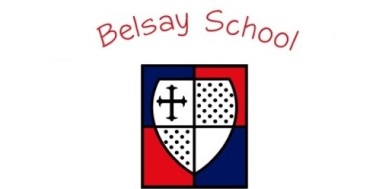 REQUEST FOR LEAVE OF ABSENCE - DURING TERM TIME                         Education (Pupil Registration) (England) Regulations 2006Education (Pupil Registration) (England) (Amendment) Regulations 2013The 2013 amendments to the 2006 regulations explain clearly that Head Teachers may not grant any leave of absence during term time unless there are exceptional circumstances.  Head Teachers should also determine the number of school days a child can be away from school if leave is granted.I request permission for my child to be granted leave of absence from school between:-Please fully explain the exceptional circumstances relating to the leave of absence you would like the Head Teacher to consider.  (Continue on a separate sheet if necessary).DeclarationI have read and understood the information regarding leave of absence during term time, unauthorised absence, Penalty Notices and prosecution.  I am aware of the possible consequences should I take my child on leave of absence without the prior authorisation of the Head Teacher.Signature………………………………………………                      Date………………………Parent/Carer(s)Name of pupilDate of birthAddressTutor/Year groupContact NumbersFirst Day of AbsenceDate of ReturnTotal School Days